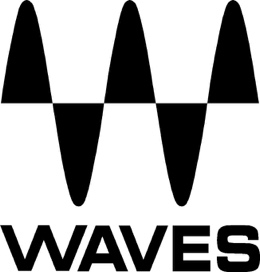 PRESS RELEASEContact: Clyne Media, Inc.Tel: (615) 662-1616FOR IMMEDIATE RELEASEWaves Is Now Shipping the Waves Key Detector PluginKnoxville, TN, June 27, 2023 — Waves Audio, the world’s leading developer of professional audio signal processing technologies and plugins, is now shipping the Waves Key Detector plugin, an AI-powered tool capable of precise key detection for any sample, track or full mix. Key Detector optimizes workflow by integrating seamlessly with Waves vocal tuning and harmonizing plugins.Waves Key Detector is an indispensable time-saving tool for all music makers. Finding your key has never been easier. With the powerful Neural Networks® engine developed by Waves, it accurately determines the root note, identifies whether the scale is major or minor, and also presents two alternative scale options. Using Key Detector is simple: just insert Key Detector, play the track, and let the plugin’s neural networks engine analyze the track: In seconds, you will receive the song’s key / scale.  Key Detector can give you the accurate key, even if the track is slightly off-key. Key Detector will even suggest the two next most likely scales: simply click “Alternative Scales” to see them.In addition to finding the key of any track, Key Detector also serves as the perfect companion to Waves’ vocal tuning and harmonizing plugins: For smooth vocal tuning and harmonizing workflow, you can effortlessly transmit the detected key to the Waves Tune Real-Time, Waves Tune, Waves Harmony, and OVox Vocal ReSynthesis plugins. Just click the “Transmit” button, and the detected key will be sent to all active instances of these plugins. (Note: These associated plugins need to be updated to the latest v14 version, released on the same day as Key Detector, for this feature to work: To make sure your plugins are updated to the latest version, follow the steps in this article: https://www.waves.com/support/update-to-latest-version) Waves Key Detector features:Can analyze any audio source: single melodic lines, Multi instrument samples, or full mixesPrecise key detection powered by Waves Neural Networks®Saves time and manual work: intuitive and easyTransmits the key to Waves Tune Real-Time, Waves Tune, OVox and Waves Harmony (latest v14 version)To learn more about Waves Key Detector, click here.Videos: “AI Powered Key Detector Plugin: Find, Transmit, Make Music”: https://youtu.be/CTr0y8BUfH4 “Find the Key of Your Song Easily | Waves AI Key Detector”: https://youtu.be/cj__3JsA3mA …ends 363 wordsPhoto file 1: KeyDetector.JPGPhoto caption 1: Waves Key Detector user interfaceAbout Waves Audio Ltd.:Waves is the world’s leading developer of audio DSP solutions for music production, recording, mixing, mastering, sound design, post-production, live sound, broadcast, commercial and consumer electronics audio markets. Since its start in the early '90s, Waves has developed a comprehensive line of over 250 audio plugins and numerous hardware devices. For its accomplishments, Waves received a Technical GRAMMY® Award in 2011, and its early flagship plugin, the Q10 equalizer, was selected as an inductee into the TECnology Hall of Fame. Increasingly leveraging pioneering techniques in artificial intelligence, neural networks and machine learning, as well as the company’s three decades of accumulated expertise in psychoacoustics, Waves technologies are being used to improve sound quality in a growing number of market sectors. Around the world, Waves’ award-winning plugins are utilized in the creation of hit records, major motion pictures, and top-selling video games. Additionally, Waves now offers hardware-plus-software solutions (including the revolutionary eMotion LV1 mixer) for professional audio markets. The company’s WavesLive division is a leader in the live sound sector, spearheading the development of solutions for all live platforms. Products from Waves Commercial Audio enable A/V system integrators and installers to deliver superior sound quality for corporate, commercial, government, educational, entertainment, sports and house-of-worship applications. Under its Maxx brand, Waves offers semiconductor and licensable algorithms for consumer electronics applications, used in laptops, smartphones, smart speakers, gaming headsets, TVs and more from industry leaders such as Dell, Google, Fitbit, Acer, Asus, Hisense and others.North America Offices:Waves, Inc., 2800 Merchants Drive, Knoxville, TN 37912; Tel: 865-909-9200, Fax: 865-909-9245, Email: info@waves.com,  Web: http://www.waves.com  Corporate Headquarters Israel:Waves Ltd., Azrieli Center, The Triangle Tower, 32nd Floor, Tel Aviv 67023, Israel; Tel: 972-3-608-4000, Fax: 972-3-608-4056, Email: info@waves.com, Web: http://www.waves.com  Waves Public Relations:Clyne Media, Inc., 169-B Belle Forest Circle, Nashville, TN 37221;Tel: 615-662-1616, Email: robert@clynemedia.com, Web: http://www.clynemedia.com  